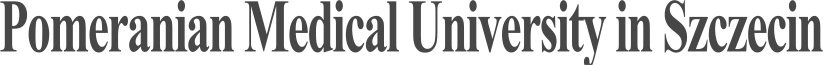 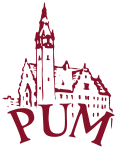 SYLLABUS of the MODULE (SUBJECT)General InformationDetailed information* Selected examples of methods of assessment:EP – written examinationEU –oral examinationET – test examinationEPR – practical examinationK – colloqiumR – reportS – practical skills assessmentRZĆ – practical classes report, incl. discussion on resultsO –student’s active participation and attitude assessmentSL –lab reportSP – case studyPS - assessment of student’s ability to work independently W – entry testPM – multimedial presentationother…Module title:CLINICAL ALLERGOLOGYModule title:CLINICAL ALLERGOLOGYModule typeClinical allergologyFaculty PMUFaculty of Medicine and DentistryMajorMedicineLevel of studylong-cycle (S2J)Mode of studyfull-time studiesYear of studies, semesterYear IV,  semester VIIIECTS credits (incl. semester breakdown)Type/s of trainingseminars (15h)/practical(16h)Form of assessment☒graded assessment:☐descriptive☒test☐practical☐oral☐non-graded assessment☐final examination☐descriptive☐test☐practical☐oralHead of the Department/ Clinic, UnitDR N.MED. IWONA POZIOMKOWSKA-GĘSICKATutor responsible for the module Dr n. med. IWONA POZIOMKOWSKA-GĘSICKADepartment’s/ Clinic’s/ Unit’s websitehttps://www.pum.edu.pl/studia_iii_stopnia/informacje_z_jednostek/wmis/zakad_alergologii_klinicznej/LanguageEnglishModule objectivesModule objectivesThe students should see, understand and solve problems related to morbid hypersensitivity. This concept is commonly and erroneously associated with the mechanism of allergy. However, it has a broader meaning. Describes the episodic and chronic symptoms of response to stimuli tolerated by the general population, which do not result from a specific immune response. Due to the specifics of the dentist's work, particular importance are: non-steroidal anti-inflammatory drugs, antibiotics, latex and materials used in dentistry as well as common environmental factors that are most often allergens that cause symptoms of allergic periodic and perennial rhinitis and asthma, so-called oral allergy syndrome, urticaria and angioedema, and anaphylaxis. Practical knowledge about allergic contact eczema, including changes in mucous membranes and the possible causative role of drugs and materials used in dentistry, is equally important. The students should know the principles of the diagnosis of morbid hypersensitivity and the possibilities of prevention in terms of individual patients' good. That is why we present the basic diagnostic techniques and principles of treatment of hypersensitivity symptoms and the possibility of selecting safe substitute drugs (antibiotics, local anesthetic agents and analgesics).Prerequisite /essentialrequirementsKnowledgeKnowledge acquired at earlier stages of education with particular emphasis on the following concepts: stimulus, reaction, individual and "normal" reaction, resistance, tolerance, hypersensitivity, allergy, sensitivity, specificity, predictionPrerequisite /essentialrequirementsSkillsApplicable to each doctor canon of medical proceedings (medical history, physical examination, first diagnosis, diagnostic program, final diagnosis, treatment). This also applies to the principles of medical reasoning, taking into account the principle of causality and the ability to correctly logically deduce.Prerequisite /essentialrequirementsCompetencesSubjective treatment of the patient and care for his individual good and ethos of the profession in line with the message of the Code of Medical Ethics, with particular emphasis on recording:The biggest ethical order for a doctor is the good of the patient - salus aegroti suprema lex esto. Market mechanisms, social pressures and administrative requirements do not absolve physicians from compliance with this principle (Article 2 point 2)Description of the learning outcomes for the subject /moduleDescription of the learning outcomes for the subject /moduleDescription of the learning outcomes for the subject /moduleDescription of the learning outcomes for the subject /moduleNo. of learning outcomeStudent, who has passed the (subject)knows /is able to /can:SYMBOL (referring the standards)Method of verification of learning outcomes*Method of verification of learning outcomes*W01Knows genetic, environmental and epidemiological predisposition of most frequent diseasesK_E.W1W02knowsprinciples for the nutrition of healthy and sickchildren, principles of vaccination and healthbalance in childrenK_E.W2W03knows and understands causes, symptoms, rules of diagnosis and therapeutic procedures in terms of the most frequent pediatric diseases: a) rickets, tetany, convulsions b) congenital heart diseases, inflammation of myocarditis, pericarditis and endocarditis, cardiomyopathy, cardiac arrhythmia, arterial hypertension, syncope c) acute and chronic diseases of upper and lower airways, congenital defects/malformations/ of respiratory tract, tuberculosis, mucoviscidosis, asthma, allergic rhinitis, urticaria, anaphylactic shock, angioneurotic edema d) ischemia, hemorrhagic diathesis, marrow failure, childhood cancer incl. solid tumourse) acute and chronic abdominal pain, vomiting, diarrhea, constipation, gastrointestinal bleeding, chronic peptic ulcer disease, non-specific enteropathy, hepatopathy, cholestesis and other acquired and congenital diseases of alimentary tract f) urinary tract infections, congenital malformation of urinary tract, nephrotic syndrome, nephrolithiasis, acute and chronic renal failure, acute and chronic renal inflammation, renal tract diseases, dysuria, vesicoureteral reflux g) abnormal growth, diseases of thyroid and parathyroid, adrenopathy, diabetes, obesity and disturbances of maturation and functions of gonads, h) infantile cerebral palsy, meningoencephalitis, epilepsy i) most frequent infantile infectious diseases j) genetic syndrome k) diseases of connecting tissue, rheumatic fever, adolescence arthritis, systemic lupus, dermal-muscular inflammation K_E.W3W04knows and recognizes causes, symptoms, diagnoses and therapeutic procedures with regard to the most frequent internal diseases in adults and related complications: a) circulatory system diseases incl.: ischemic heart disease, organic heart diseases, endocardium, myocardium and pericardium diseases, heart failure (acute and chronic), angiopathy, primary and secondary hypertension and pulmonary hypertension, b) respiratory tract diseases incl.: airway diseases, chronic obstructive pulmonary diseases, bronchial asthma, bronchiectasis, mucoviscidosis, respiratory tract infection, interstitial disease of lungs, pleura and mediastinum, obstructive and sleep apnea, acute and chronic respiratory failure, respiratory system neoplasm c) alimentary system diseases, inlc.: stomatopathy, esophagus diseases, gastrosis, diseases of duodenum, enteropathy, diseases of hepatopathy, pancearopathy, cholepathy, cholecystopathyd) endocrine system diseases, incl.: disorders of hypothalamus, hypophysis, thyroid, parathyroid, adrenal cortex, adrenal medulla, ovariopathy, orchiopathy, neuroendocrine tumour disease, endocrine polyglandular syndrome, different types of diabetes and metabolic syndrome, hypoglycemia, obesity and dyslipidemia e) nephropathy and diseases of urinary tract incl. : acute and chronic renal failure, diseases of renal glomerules and interstitial diseases of kidneys, renal cyst, nephrolithiasis, urinary tract infections, urinary tract neoplasm, in particular bladder cancer and renal cancer f) diseases of hematopoietic system, incl.: panmyelophthisis, anemia, granulocytopenia and granulocytosis, trombocytopenia, acute leukemia, myeloproliferative and myelodysplastic-myeloproliferative diseases, myelodysplasia syndrome, B and T cell lymphoma, hemorrhagic diathesis, thrombophilia, life-threatening states in hematology, dyshematopoiesis in the failure of other organs g) rheumatic diseases, incl.: systemic connective tissue disease, systemic vasculitis arthritis of the spine, metabolic diseases of bones, in particular osteoporosis and arthrosis, uratic gout h) allergic diseases, incl.: anaphylaxis and anaphylactic shock, angioneurotic edema i) water-electrolyte and base-acid disorders: dehydration, over hydration, electrolytic equilibrium disorder, acidosis and alkalosis K_E.W7W05knows major features, environmental and epidemiologic conditions of most frequent human skin diseases K_W33W06knows types of biological materials used in laboratory diagnostics and rules governing sampling K_E.W37W07knows theoretical and practical bases of laboratory diagnostics K_E.W38W08knows and understands possibilities and limitations of laboratory examinations in emergency situations K_W39W09lists indications for implementation of monitored therapy K_E.W40W10defines basic pharmacological and economic concepts K_E.W41W11Knows the concepts describing the individual and corresponding accepted "norm" how the body reacts to stimuli surrounding environmentW12Knows the concepts describing the morbid hypersensitivity and its determinants, as well as the clinical symptoms of hypersensitivity allergic and non-allergicW13Knows the rules of recognition of morbid hypersensitivity allergic and non-allergicW14Knows the definition of atopy and atopic disease pathogenic factors, symptomatology its phenotypes, as well as sources of potential airborne allergens. He can critically interpret the results of modern epidemiological studies. He knows the principles of diagnosis and treatment:atopic dermatitisallergic rhinitis and conjunctivitisIgE-mediated asthmaIgE-mediated allergy is not associated with atopy "W15knows the definition of allergic contact dermatitis, the main sources of potential allergens, as well as the principles of its diagnosis and treatment. He can differentiate eczema, allergic and non-allergicW16Knows the conditions of morbid hypersensitivity to the components of food as a source of potential allergens and food additives and natural substances and medicines that are not allergens. Know the related syndromes, identification rules for food ingredients that cause symptoms, diagnosis of food allergy, as well as indications for the use of elimination dietsW17Knows the definition of anaphylaxis and its compounds with hypersensitivity allergic or non-allergic. He can determine the nature of the symptoms, to assess the degree of their severity and differentiate them from symptoms of other chronic diseases reactions OR. He knows the rules and indications Treatment Adrenaline, other drug use, and treatment of hypovolemic shock. He knows the rules identifying the trigger anaphylaxis, as well as the principles of prevention and individual prevention in risk groups.W18knows and distinguishes himself from the notion of "adverse event associated with medication" and "drug-induced adverse reaction", as well as the two main types of adverse reactions. Associated adverse drug reactions Type B with morbid hypersensitivity to drugs. He knows the group of drugs most commonly cause hypersensitivity reactions and related frequently symptoms. He knows the rules of recognition of drug hypersensitivity and the reporting of adverse events and reactions to the central registerU01takes history interview of adult patient K_E.U1U02takes history interview of child and its family K_E. U2U03carries out complete and guided physical examination of adult patient K_E.U3U04carries out physical examination of child of any age K_E.U4U05evaluates general state, state of patient’s consciousness and awareness K_E.U7U06carries out differentiation diagnostics of most frequent diseases in adults and children K_E.U12U07evaluates and describes somatic and mental state of patients K_E.U13U08recognizes states representing direct threat to life K_E.U14U09recognizes states following consumption of alcohol, narcotics and other stimulants K_E.U15U10plans diagnostics, therapeutic and preventive proceduresK_E.U16U11analyzes possible adverse effects of certain drugs and interactions between them K_E.U17U12suggests individualization of applicable therapeutic guidelines and other treatment methods because of ineffectiveness or contra-indications with regard to standard treatment K_E.U18U13qualifies patients for home and hospital treatment K_E.U20U14defines states in which treatment according to guidelines for a particular disease is limited by patients’ life expectancy, functional state or preferences K_E.U21U15interprets laboratory investigations and identifies reasons for deviations K_E.U24U16performs basic procedures and operations, incl.: a) body temperature measurement, heart rate measurement, blood pressure measurement b) monitoring life parameters using of cardiac monitor, pulse oximetry c) spirometry, oxygen therapy, forced and replacement ventilation d) introduction of mouth-throat tube e) intravenous, intramuscular and subcutaneous injections, cannulation of peripheral veins, drawing peripheral venous blood, sampling urine culture, drawing arterial blood, drawing arterialized capillary blood f) nose, throat and skin swabs, pleural cavity puncture g) urinary bladder catheterization in women and men, passage of gastric tube into stomach, gastric lavage, enema h) standard resting electrocardiogram c/w interpretation, electrical cardioversion and defibrillation i) simple strip tests and glucose concentration measurement K_E.U29U17assists with performing and interprets the result of the following procedures and operations: a) transfusion of blood and blood-derivatives b) pleural cavity drainage c) heart sac puncture d) peritoneal cavity puncture e) lumbar puncture f) thin-needle biopsy g) epidermal tests h) intradermal and scarification tests K_E.U30U18interprets pharmaceutical specifications of medicinal products and reviews adverts regarding drugs K_E.U31U19plans specialist consultations K_E.U32U20recognizes agony and states death K_E.U37U21keeps medical documentation K_E.U38U22able to use the algorithm to recognize allergic and non-allergic hypersensitivity U23can independently perform and interpret skin tests for assessing specific hyperreactivity of the skin and the diagnosis of allergies, as well as the results of determinations of IgEU24can determine the indication and interpret the results of lung function testsU25can recognize morbid hypersensitivity reactions in patients with episodic exacerbations and chronic symptoms and determine the allergic or nonallergic mechanismU26takes history interview of adult patient K_E.U1U27takes history interview of child and its family K_E. U2U28carries out complete and guided physical examination of adult patient K_E.U3K01working with the patient:a) examines providing a sense of    intimacy, understanding, safetyb) planning diagnostic directs     the balance of expected risks and     benefitsc) provide information on     test results, the health status and rules     the proposed treatment method     understandabled) is aware of patients’ rights K02working in a team:a) co-operates with team members; can co-operate within a group and take different roles b) shows proper respect to all     team members, regardless of     Depending on the nature of the businessc) cares for safety of colleagues, the environment and himself/herself K03respects patients/customers/social groups and makes decisions in their best interest Table presenting LEARNING OUTCOMES in relation to the form of classesTable presenting LEARNING OUTCOMES in relation to the form of classesTable presenting LEARNING OUTCOMES in relation to the form of classesTable presenting LEARNING OUTCOMES in relation to the form of classesTable presenting LEARNING OUTCOMES in relation to the form of classesTable presenting LEARNING OUTCOMES in relation to the form of classesTable presenting LEARNING OUTCOMES in relation to the form of classesTable presenting LEARNING OUTCOMES in relation to the form of classesTable presenting LEARNING OUTCOMES in relation to the form of classesNo. of learning outcomeLearning outcomesType of trainingType of trainingType of trainingType of trainingType of trainingType of trainingType of trainingNo. of learning outcomeLearning outcomesLectureSeminarPractical classesClinical classesSimulationsE-learningOther…W01K_E.W1W02K_E.W2W03K_E.W3XW04K_E.W7XXW05K_W33XW06K_E.W37XW07K_E.W38XXW08K_W39XW09K_E.W40W10K_E.W41W11XW12XW13XXW14XXW15XXW16XW17XW18XU01K_E.U1XU02K_E. U2XU03K_E.U3XU04K_E.U4XU05K_E.U7XU06K_E.U12XU07K_E.U13XU08K_E.U14XU09K_E.U15XU10K_E.U16XU11K_E.U17XU12K_E.U18XU13K_E.U20XU14K_E.U21XU15K_E.U24XU16K_E.U29XU17K_E.U30XU18K_E.U31XU19K_E.U32XU20K_E.U37XU21K_E.U38XU22XU23XU24XU25XXU26K_E.U1XU27K_E. U2XU28K_E.U3XK01K02K03XTable presenting TEACHING PROGRAMMETable presenting TEACHING PROGRAMMETable presenting TEACHING PROGRAMMETable presenting TEACHING PROGRAMMENo. of a teaching programmeTeaching programmeNo. of hoursReferences to learning outcomesBLOCKBLOCKBLOCKBLOCKSeminarsSeminarsSeminarsSeminarsTK01Concepts describing the individual and corresponding to the adopted standard way to respond to the stimuli surrounding environment1W11TK02Concepts describing „morbid hypersensitivity” and its mechanisms and clinically significant manifestations of allergic and non-allergic hypersensitivity1W12TK03Recognition „morbid hypersensitivity”. Diagnostic algorithm1W04; W13; U01; U02; U03; U04;U06;U07;U21;U22;U25;U26;U27;U28;K01; K02;K03; TK04Atopic disease and its phenotypes1W14TK05Phenotypes of allergic rhinitis and asthma3W02; W14; U01; U02;U03; U04;U13; U15U18; U19TK06The phenotype of atopic dermatitis1W05; W14U01; U02;U03; U04;U13; U15TK07Allergic contact dermatitis1W05; W15U01; U02;U03; U04;U06; U07U13; U15TK08Allergic and non-allergic food hypersensitivity2W02; W16U01; U02U13; U18TK09Allergic and non-allergic anaphylaxis2W04; W17;U05; U07;U02; U08;U13;U15;U17; U18;U19; U23;TK10Drug hypersensitivity. Adverse drug reactions Type B2W18; U14;U15; U16,U17; U18; U21;U22; U24, U09BooklistObligatory literature: Materials provided exercise and seminars1.EAACI website guidelines.2. www.worldallergy.org. Disease, Focus Reviews & NewsSupplementary literature:1. www.ginasthma.org.   2. European Academy of Allergy, Clinical Immunology Food Allergy, Anaphylaxis Guidelines Group. EAACI guideline: Anaphylaxis (2021 update). Muraro A, Worm M, Alviani C, Cardona V, et al.Allergy. 2021 Aug 3. doi: 10.1111/all.15032. Epub ahead of print. PMID: 34343358.Student’s workload Student’s workload Form of student’s activity(in-class participation; activeness, produce a report, etc.)Student’s workload [h]Form of student’s activity(in-class participation; activeness, produce a report, etc.)TutorContact hours with the tutor8Time spent on preparation to seminars/ practical classess3Time spent on reading recommended literature2Time spent on writing report/making projectTime spent on preparing to colloqium/ entry test2Time spent on preparing to examOther …..Student’s workload in total16ECTS credits for the subject (in total)1.5Remarks Remarks Work without outpatientsClinic-13hWork without outpatientsClinic-13h